Invitation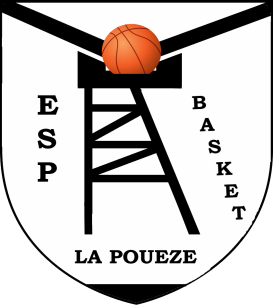  au tournoi jeunesde LA POUEZEL’ESP Basket La Poueze vous invite à participer à son tournoi annuel réservé aux jeunes des catégories suivantes :U9 (Masculin et Féminin) de 9h à 13h U11 (Masculin et Féminin) de 9h à 13h U13 (Masculin et Féminin) de 13h à 17hU15 (Féminin) de 15h à 19hU17 (Masculin) de 15h à 19hCelui-ci aura lieu le Samedi 26 Mai 2018 au complexe sportif de La Poueze , 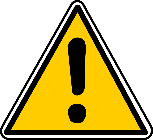 Nombre d’équipes limité par catégorie,Pour le bon déroulement du tournoi, nous vous remercions de respecter le niveau de vos équipes engagées. Les horaires précis ainsi que le règlement du tournoi vous seront communiqués lors de la convocation. Un chèque de caution de 10 € (non encaissé) par équipe, vous est demandé à l’inscription.Pouvez-vous, s’il vous plaît, transférer ce mail aux responsables de vos équipes.Pour nous permettre une bonne organisation, merci de nous confirmer la participation de vos équipes avant le 12 Mai 2018, par l’intermédiaire du bulletin disponible ci-après ou par mail david.jerigne@orange.frNous vous demandons également d’indiquer le nom de la personne, présente le jour du tournoi, qui pourra assurer les arbitrages de certains matchs au court de la journée.David Jérigné , responsable du tournoiBULLETIN d’INSCRIPTIONÀ retourner à David Jérigné , 9 bis La Lande , La Poueze , 49370 Erdre en AnjouAvant le 26 AvrilMerci de joindre un chèque d'engagement de 10 euros par équipe à l’ordre de ESP BasketCLUB de : 	 Correspondant du CLUB : 	Adresse du CLUB : 	CP et VILLE : 	   Téléphone : 	E.mail : 	vous prie d’inscrire au Tournoi Jeunes de La Pouezela (les) équipe(s) ci-dessousEquipeNiveau engagé en 2nde phaseNombre de joueurs (euses)Responsable d’équipe(personne pouvant arbitrer pendant le tournoi)U 9 FU 9 MU 11 FU 11 MU 13 FU 13 MU 15 FU 17 MDate :Signature et cachet du club